Dzień dobry w związku z zaistniałą sytuacją przesyłamy propozycje zadań i zabaw do wykonania w domu. Podane przykłady mają posłużyć jako inspiracja do wspólnych aktywności, a zabawy i zadania można modyfikować zgodnie z Państwa potrzebami                 i możliwościami. Mamy świadomość, że nie każdy posiada w domu materiały, które wykorzystujemy w przedszkolu, dlatego będziemy starały się, aby nasze pomysły były dla Państwa przystępne. Pozdrawiamy serdecznie.Środa 25. 03. 2020Rodzic odczytuje dziecku opowiadanie  pt. „Marcowa pogoda”. Dziecko po wysłuchaniu opowiadania udziela odpowiedzi na zamieszczone pod tekstem  pytania.Tekst opowiadania  „Marcowa pogoda”– Niestety, znów mamy marcową pogodę – westchnęła pani, zapraszając swoją grupę do zajęcia miejsca na „zaczarowanym dywanie”. – Może wiecie, dlaczego akurat ten miesiąc płata nam takie figle? – Bo jest złośliwy? – zaczął się zastanawiać Bartek. – A może ma za mało siły, żeby pokonać zimę? – stanęła w obronie marca Joasia. – Albo po prostu… lubi, kiedy ciągle coś się zmienia – wzruszył ramionami Adaś. – Wyobraźcie sobie, że całkiem przypadkowo znalazłam odpowiedź na to pytanie – szepnęła tajemniczo pani, otwierając grubą książkę z bajkami. – Posłuchajcie. Zima już dawno powinna powędrować za siódmą rzekę i siódmą górę, a tu tymczasem sypnęło śniegiem, a mróz ścisnął tak, jakby to był grudzień, a nie marzec. – To niesprawiedliwe! – zdenerwował się deszcz. – Teraz miała być moja kolej! Wiosno!!!Gdzie ty się podziewasz? – Nie uważasz, kochana, że najwyższa pora oczyścić nieco atmosferę? – zamruczał basem grzmot. – Chętnie się przyłączę! – zawtórował mu wiatr. – My też! – rozjaśniły się błyskawice. – Rozpętajmy wreszcie prawdziwą wiosenną burzę! – Jestem gotów! – zawołał ochoczo grad. – Poczekam, aż się wyszalejecie, i wtedy wyjdę na spacer – postanowiło słoneczko. – Uwielbiam przeglądać się w kałużach i kropelkach deszczu, które jeszcze huśtają się na listkach. Lubię, kiedy ptaszki, ćwierkając wesoło, suszą piórka, a dzieci biegają co sił, łapiąc na noski pierwsze wiosenne piegi. Tylko… gdzie ta Wiosna? – Witajcie, kochani! – rozległ się nagle wesoły, dźwięczny głosik. – Przepraszam za spóźnienie, ale utknęłam w zaspie. Zaraz wszystko naprawimy. Kto pierwszy chce mieć dyżur? – Ja!!! – zawołali wszyscy naraz. – To niemożliwe – zmarszczyła brwi Wiosna. – Zrobi się straszny bałagan. Pogoda zwariuje, a ludzie nie będą wiedzieli, jak się ubrać. Deszcz, wiatr, grad i słońce poszeptały chwilę między sobą i zgodziły się, że każdy powinien poczekać cierpliwie na swoją kolej. Niestety, jeszcze tego samego dnia deszcz nie wytrzymał i wpadł w sam środek słonecznej pogody, po czym – zawstydzony – znikł równie szybko, jak się pojawił. Inni natychmiast zaczęli go naśladować i zanim Wiosna zrobiła z tym porządek, minął cały marzec. – To dlatego marcowa pogoda ciągle się zmienia – zrozumiała wreszcie Ada. – Ludzie wiedzą o tym i dlatego na wszelki wypadek ubierają się na cebulkę – uśmiechnęła się pani – a wasze mamy dają wam do przedszkola pelerynki i parasole, nawet gdy rano jest ładnie. – O, chyba wygrywa słoneczko! – zauważyła Ola, zerkając przez okno.Pytania do opowiadaniaO czym była bajka, którą przeczytała dzieciom nauczycielka? – Co to znaczy: ubierać się na cebulkę? Dlaczego powinniśmy się tak ubierać w marcu?Zachęcamy również do wykonania kolażu (potrzebne będą gazetki reklamowe, czasopisma, nożyczki, klej, kartka papieru) – Dzieci wycinają samodzielnie lub z pomocą rodzica  zdjęcia przedstawiające części garderoby, następnie naklejają je na kartkę tworząc dowolną kompozycję. Dzieci wykonując to zadanie nabywają umiejętność posługiwania się nożyczkami, oraz utrwalają nazwy poszczególnych części garderoby.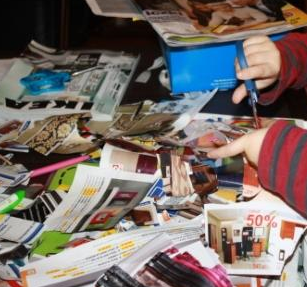 Czwartek 26. 03. 2020„W zdrowym ciele zdrowy duch” – nie tylko higiena, ale i aktywność fizyczna jest bardzo ważna w ochronie przed chorobami. W przedszkolu wykonujemy rozmaite ćwiczenia fizyczne. Może w domu też poćwiczycie razem z dziećmi? Załączamy bardzo fajne narzędzie – koło fortuny, które wylosuje wam ćwiczenia.https://damianrudnik.com/wychowanie-fizyczne-w-domu-zagraj-w-gre-przedszkole/Piątek 27. 03. 2020Ćwiczenie oddechowe – Krople deszczu. (Potrzebne będą wycięte krople deszczu i kałuże, słomki) Przed  dzieckiem leżą wycięte z papieru małe krople deszczu. Na środku stolika umieszczamy wyciętą z szarego brystolu kałużę. Zadaniem dzieci jest przeniesienie za pomocą słomki, bez użycia rąk, kropli deszczu na kałużę. Parasol – karta pracy.Dzieci: − mówią, do czego służy parasol, ozdabiają rysunek parasola według własnego pomysłu, − rysują krople deszczu po śladach.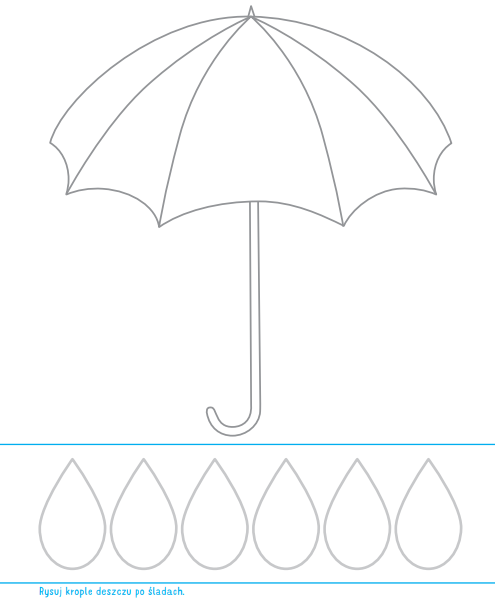 